2019 MAPP2Health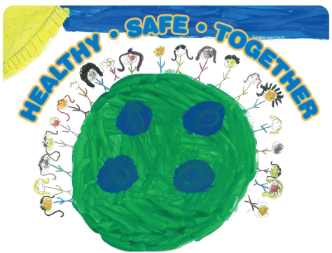 Charlottesville/Albemarle MAPP Council AgendaTuesday, February 12, 2018, 8:30–10:00 amCharlottesville/Albemarle Health Department, Entrance #3, 1138 Rose Hill Drive, Charlottesville, VA 22903Our MAPP Vision: Together we support equitable access to resources for a healthy, safe community.Our MAPP Values:8:30 AM	Introductions & Welcome – Rebecca Schmidt8:35 AM 	Photovoice Project Selection – Diana Webb & Jackie Martin 8:50 AM What Differences Do You See in the Data? – Putnam Ivey de Cortez9:05	Albemarle County / City of Charlottesville Data Profile – Guleer Shahab9:35 Data & Equity Discussion – MAPP Core Group / All10:00 AM 	AdjournNext meeting: Tuesday, May 7, 20198:30–10:00 AMCharlottesville/Albemarle Health Department, Entrance #31138 Rose Hill Drive, Charlottesville, VA 22903AccountabilityRespectInclusivityTeamwork